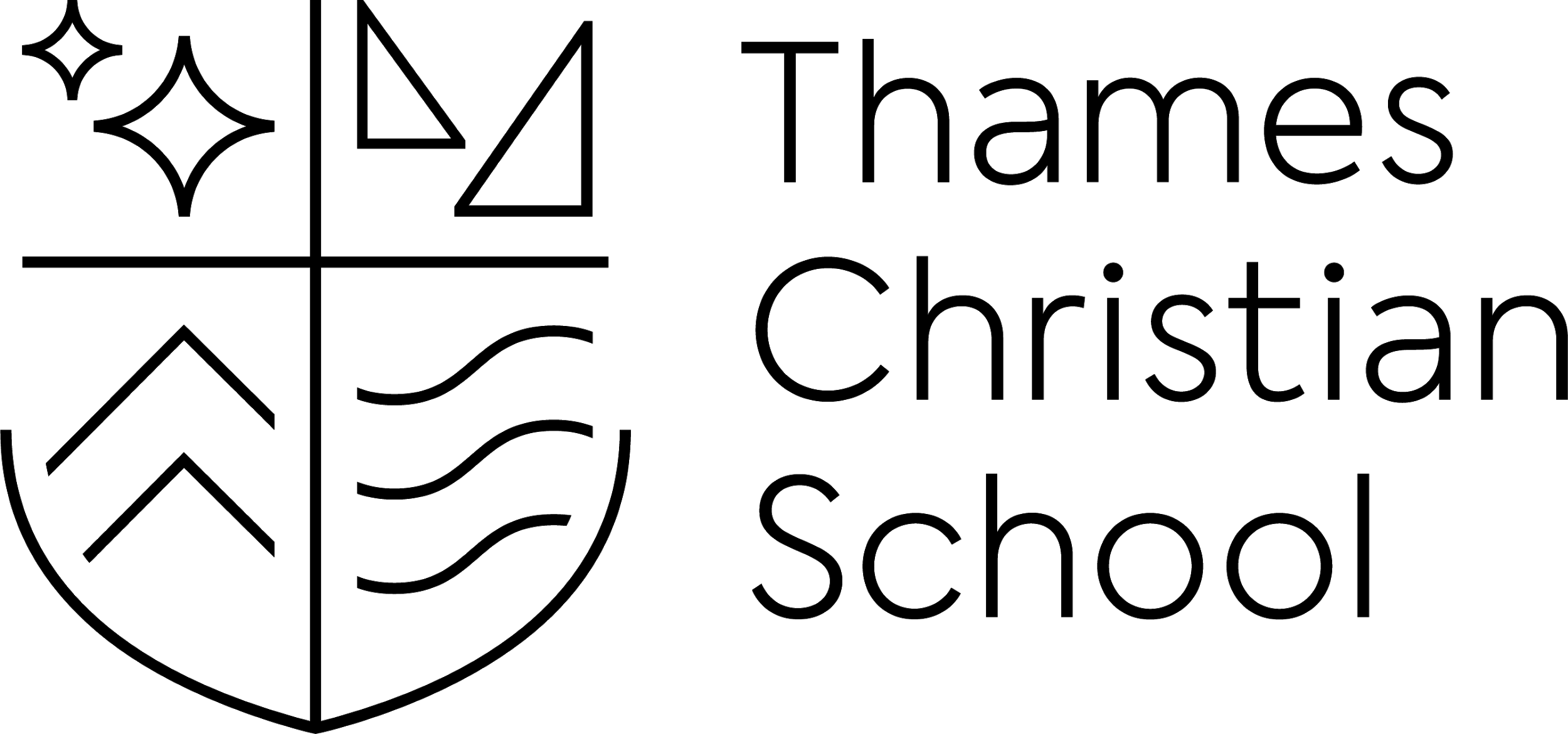 ConfidentialApplication for Appointment asPersonal DetailsDetails of Current PostPrevious EmploymentTeaching practice should only be included if this application is for your first teaching post. For the purpose of Safeguarding you are required to account for your entire career history since the age of 18, including any voluntary jobs or gaps when you were not employed. Please ensure all dates are accounted for.Other Employment outside EducationEducation Please enter any academic or vocational qualifications including qualified teacher status with details of the awarding bodies and dates of awards.Personal StatementLeisure Interests/HobbiesRefereesPlease give details of three professional referees, one of which must be your current or most recent head teacher or employer, and the remainder of whom must have known you for at least two years. It is our standard practice to contact referees of shortlisted applicants before interview.DeclarationPlease return this form to vacancies@thameschristianschool.org.ukDr/Mr/Mrs/Miss/Ms/OtherSurnameSurnameSurnameForename(s)Forename(s)Forename(s)Forename(s)Previous Surname/s (if applicable)Previous Surname/s (if applicable)Previous Surname/s (if applicable)Previous Surname/s (if applicable)AddressAddressAddressAddressPostcodePostcodePostcodePostcodeEmail AddressEmail AddressEmail AddressEmail AddressMobile Phone NumberMobile Phone NumberMobile Phone NumberQTS NumberNI NumberNI NumberNI NumberDo you have the right to work in the UK?Name of Current School or EstablishmentName of Current School or EstablishmentPost Held (please state if this is permanent/temporary/acting/supplyDate of AppointmentReason for LeavingCurrent SalaryName of School F/T P/T  Supply  VoluntarySchool typePosition/s HeldFinal SalaryDate fromDate toReason for LeavingName & Address of Employer F/T P/T VoluntaryPosition HeldFinal SalaryDate fromDate toReason for LeavingDates from/toSecondary School, College, Universities attendedExaminations, Academic & Professional QualificationsGradeDate of AwardDatesTraining Courses attended (three days or over) in last 5 yearsDescribe your experience and any other information you consider relevant to how you meet the requirements described in the Person Specification of the post for which you are applying.  Please use a continuation sheet if necessary.List any awards, honours or other recognition received as a result of your work in previous positions.Explain why you would like to work at Thames Christian School in particular.Please give details of your main spare time interests.Please list any skills, talents, hobbies that could be used in the classroom or in the school as a whole.Current Head TeacherRefereeRefereeNamePositionRelationshipAddress PostcodePhone NoEmail How long known?Period of notice required by your current employer?Date on which you could commence if offered this post?How did you hear of this vacancy?This appointment is excluded from the non-disclosure provisions under the Rehabilitation of Offenders Act 1974. Applicants must declare any convictions which for other purposes are “spent” and in the event of employment, failure to disclose such convictions could result in dismissal or disciplinary action by the school. Any information will be treated in confidence.Have you ever been convicted of a criminal offence by a Court of Law?                  Yes / NoIf Yes, please attach details including the offence and the date.Thames Christian School is committed to safeguarding and promoting the welfare of children and applicants must be willing to undergo child protection screening procedures appropriate to the post, including checks with past employers and the Disclosure and Barring Service.Any offer of appointment is subject to a satisfactory enhanced disclosure, including List 99 check, by the Disclosure and Barring Service. If you already have an up to date disclosure, please give details below:Disclosure Number:                                                              Date of Disclosure:Enhanced:  Yes / No (please delete as applicable)For those who have subscribed to the DBS Update Service, do you consent for Thames Christian School to carry out a status check on your DBS certificate  Yes / NoForeign nationals will be required to produce a Record of Good Conduct from their embassy, as will any UK citizen who has been absent from the UK for three months or more.I declare that I know of no reasons, on grounds of mental or physical health, why I should not be able to discharge the responsibilities required by the position in question.I declare that the information on this form is correct to the best of my knowledge and that nothing has been omitted. I understand that giving false information is an offence and could result in rejection of the application, dismissal and possible referral to the police.  I have read the information contained on the school website and other literature and confirm that, if appointed, I would support unreservedly the Christian ethos, values and aims of the school.Signed: ______________________________________________  Date: ____________________________